Masters in English & Arabic with 1+ Years Experience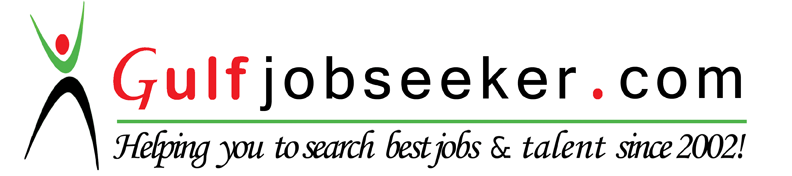 Whats app  Mobile:+971504753686 Gulfjobseeker.com CV No:1571172E-mail: gulfjobseeker@gmail.comKey SkillsEducation/TeachingTranslation from Arabic- English & vice versaContent writingCareer HistoryEnglish Lecturer, Asshuhada college, Mamba, Kannur  (August 2015 to Present)English & Arabic Language Instructor, August 2015 onwards ( Asshuhada college, Mamba, Kannur  )Pursuing PG in English Literature under IGNOU , DELHI Academic  ProfileLanguages KnownArabic and English	              : ProficientMalayalam		              : Native Urdu , Hindi and Turkish	 : BasicIT Skills MS OfficeMS Power PointEnglish and Arabic typing Academic AchievementsPresentationsPresented a PG dissertation on “ Inheritance laws in Semitic religions “   Presented papers on Islamic jurisprudence under CIC ( Coordination of Islamic Colleges )Participated in many college fests , includes offstage items and onstage itemsUndergone through many workshops related with education ,career guidance and personality development under CIC ( Coordination of Islamic colleges )PublicationsPG dissertation on “ Inheritance laws in Semitic religions “   Sub editor of vignettes , a college magazine ( kkhm valanchery 2012 – 13 )Published English and Arabic articles in college magazines PrizesSecond prize in Arabic to English Translation Competition (KKHM Wafy Arts Fest-2008)Second price in English report writing  (KKHM College Fest, 2007)Second prize in English poem writing (KKHM  Wafy Arts Fest-2006)Grades in many competitionsEducational QualificationBoard/UniversityYearMA English Literature( Doing )IGNOU, Delhi          2015BA English LiteratureUniversity of CalicutKerala , India           2011-13PG in Arabic and Islamic Studies                     (Wafy)Coordination of Islamic Colleges (CIC, Member of Islamic Universities League)2012-14Graduation in Arabic and Islamic Studies (Wafy)CIC, Kerala(Equivalent  with Aligarh University, Delhi)2008-11Preparatory Course in Arabic and Islamic Studies (Wafy)CIC, Kerala(Equivalent  with Aligarh University, Delhi)2006-8Plus TwoHSE 2009SSLCSCERT , Kerala2006Additional CoursesBoard/ UniversityYearDiploma in UrduNCPUL2008-09TOMER ( Diploma in Turkish Language )Turgut ozal University , Ankara , Turkey2014-15